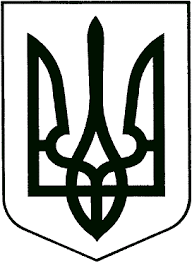 ВИКОНАВЧИЙ КОМІТЕТЗВЯГЕЛЬСЬКОЇ МІСЬКОЇ РАДИРІШЕННЯ08.11.2023                                                                                                    №962Керуючись підпунктом 1 пункту «а» частини 1 статті  30, статтею 40 Закону України «Про місцеве самоврядування в Україні», Законом України «Про житлово-комунальні послуги», враховуючи Договір про грант між міською радою та Північною екологічною фінансовою корпорацією («НЕФКО») від 11 жовтня 2022 року, у зв’язку з підходом до завершення робіт по об’єкту «Реконструкція нежитлової будівлі (головного корпусу) під гуртожиток поліпшеного планування для ВПО на вул. Василя Карпенка, 63 (вул. Герцена) в м. Звягель Житомирської області», з метою належного забезпечення житлово-комунальними послугами гуртожитку поліпшеного планування для внутрішньо переміщених осіб на вул. Василя Карпенка, 63, виконавчий комітет міської ради 	ВИРІШИВ:1. Призначити управителем гуртожитку поліпшеного планування для внутрішньо переміщених осіб на вул. Василя Карпенка, 63 у м. Звягель (далі –гуртожиток) комунальне підприємство Звягельської міської ради «Звягельсервіс».2. Уповноважити міського голову Боровця М.П. підписати договір про надання послуги з управління гуртожитком.3. Управителю: 3.1. Організувати належне утримання майна гуртожитку.3.2. Забезпечити укладання колективних договорів на надання комунальних послуг у гуртожитку із виконавцями відповідних послуг за тарифами для потреб населення.4. Контроль за виконанням цього рішення покласти на заступника міського голови Якубова В.О.Міський голова                                                                       Микола БОРОВЕЦЬПро деякі питання управління гуртожитком поліпшеного планування для внутрішньо переміщених осіб на вул. Василя Карпенка, 63